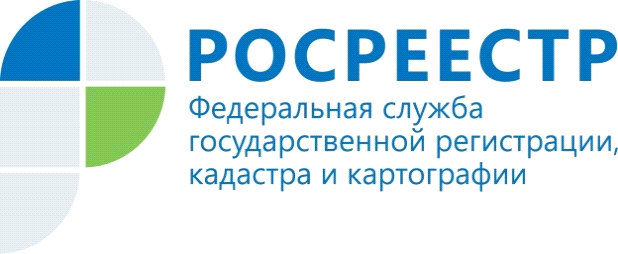  Cети дифференциальных геодезических станций на территории Красноярского краяНа территории Красноярского края создана сеть базовых референцных станций системы ГЛОНАСС/GPS в количестве 23 штук, которая является собственностью Красноярского края и закреплена на праве хозяйственного ведения за государственным предприятием Красноярского края «Красноярский технический центр». Материалы геодезических работ по созданию сети базовых референцных станций системы ГЛОНАСС/GPS ранее были переданы в федеральный картографо-геодезический фонд в 2010 – 2014 гг. В 2021 году материалы по созданию 23 базовых референцных станций были переданы Управлением в фонд ФГБУ «Центр геодезии, картографии и ИПД» (акт приема-передачи б/н от 12.04.2021). Информация об указанной сети содержится на официальном сайте ФГБУ «Центр геодезии, картографии и ИПД» в разделе «Карта размещения станций геодезических сетей специального назначения, отчеты о создании которых (открытого пользования) помещены в федеральный фонд пространственных данных (ФФПД).Управление обращает внимание субъектов геодезической и картографической деятельности на то, что использование геодезической сети специального назначения допускается только после передачи отчета о создании геодезической сети специального назначения и каталога координат пунктов указанной сети в ФФПД.Справочно:Федеральным законом от 31.12.2015 № 431-ФЗ «О геодезии, картографии и пространственных данных и о внесении изменений в отдельные законодательные акты Российской Федерации» определен порядок создания и введения в эксплуатацию спутниковых дифференциальных геодезических станций.На территории края в 2021 году создано 9 дифференциальных геодезических станций частной формы собственности:- ООО «Геостройизыскания» – 5 шт., расположенных в г. Красноярск, г. Ачинск, г. Минусинск, г. Норильск. Площадь покрытия 11567 кв.км. (радиус покрытия 30 км);- ПАО ГМК «Норильский Никель» - 4 шт., расположенных в г. Норильск и    г. Дудинка. В настоящее время собственниками проводятся работа по передаче отчетов в ФФПД.Материалы подготовлены Управлением Росреестра по Красноярскому краюКонтакты для СМИ:тел.: (391)2-226-756е-mail: pressa@r24.rosreestr.ru«ВКонтакте» http://vk.com/to24.rosreestrTelegram https://t.me/Rosreestr_krsk24Одноклассники https://ok.ru/to24.rosreestr